	Žádost o zpracování rešerše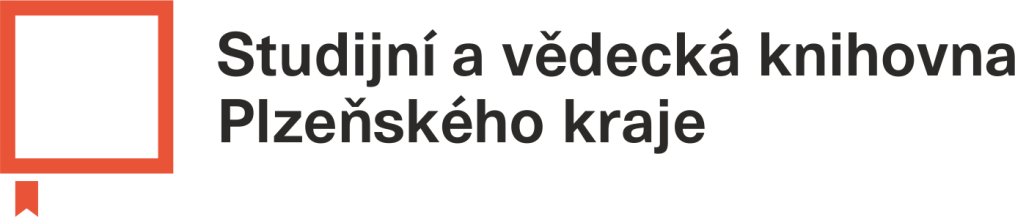 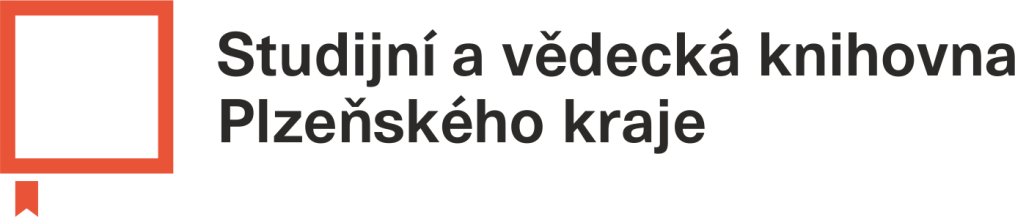 Studijní a vědecká knihovna Plzeňského kraje, příspěvková organizace, Smetanovy sady 179/2, 305 48 Plzeň
IČO: 00078077, zapsána u Krajského soudu v Plzni, spis. zn. Pr 760ODDĚLENÍ PREZENČNÍCH SLUŽEB – SPECIÁLNÍ STUDOVNAJméno žadatele	:	     (popř. název organizace)Kontaktní údaje:	     	telefon	     	e-mail	     Téma rešerše (podrobná a přesná formulace):Vymezení rešerše:	knihy		elektronické dokumenty		periodika (noviny a časopisy)	
prameny (zatrhněte)	články 		patentové spisy (vynálezy)		jiné: (uveďte)
 	stati 		české technické normy		     Literatura z let:	     V jakých jazycích:      Orientační počet záznamů:      Způsob platby:		Způsob odběru:	Základní (minimální) poplatek:	 50 Kč 	Cena 1 záznamu :	5 Kč Cena kopie:	A4 jednostranně:	3 Kč	A3 jednostranně:	6 Kč	A4 oboustranně:	6 Kč	A3 oboustranně:	 12 KčPředpokládaný termín zpracování rešerše (vyplní knihovna):	     Dne:       	Podpis (razítko):   ………………………………Vyplněný formulář doneste do speciální studovny nebo jej odešlete na specialni.studovna@svkpk.cz